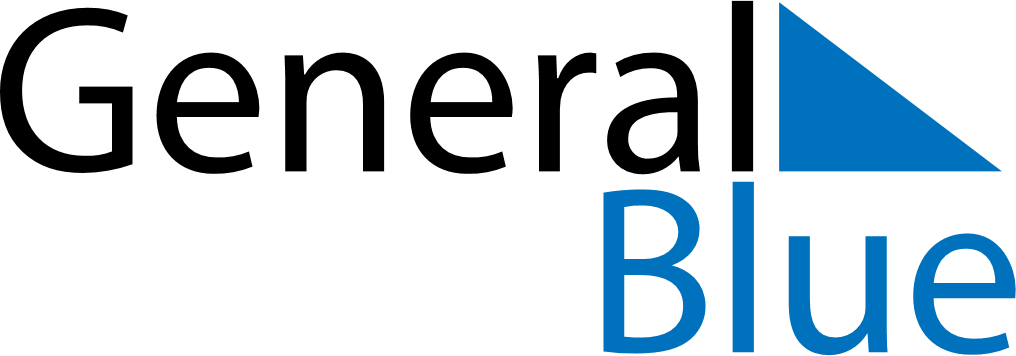 January 2019January 2019January 2019January 2019January 2019January 2019Cabo VerdeCabo VerdeCabo VerdeCabo VerdeCabo VerdeCabo VerdeSundayMondayTuesdayWednesdayThursdayFridaySaturday12345New Year’s Day678910111213141516171819Democracy Day20212223242526Heroes’ Day2728293031NOTES